CDI : revue de presse 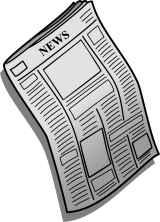 Paru-reçu  en janvier 2015http://lewebpedagogique.com/cdicollegefoucauld/category/les-nouveautes-au-cdi/Titre de la revueN°Articles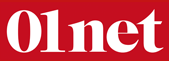 01net        (Informatique)813Dossier : Décupler les capacités de votre navigateur WebMobiles d’occasion : gare aux mauvais plans/ Bonnes adresses pour réparer sa voitrue à petit prixArkéo Junior    (Préhistoire et Antiquité) 226Dossier : les fossiles, la vie transformée en pierreThésée/ Justinien, empereur byzantin/Le denier de Charlemagne, une monnaie unique/ Le pagne égyptien/ Les ValkyriesCahiers pédagogiques(pour les professeurs)518Dossier : Enseigner, former : écrireEcrire pour travailler, travail de l’écriture, écrire pour se formerCheval Magazine    519Dossier. Sciences : les progrès d’aujourd’hui, les espoirs de demainLes chevaux au Cambodge /La filière équestre en Allemagne/L’Institut français du cheval et de l’équitation fête cette année ses 5 ans/ Race : le trait boulonnais/ Les oreilles baromètres de l’humeur/ Rênes tendues, mais pas trop/Une journée avec un cheval policier/  Saut d’obstacles : en finir avec les abus/ Equitation éthologique : Sauter sans s’opposer/ Galop 4 : Présenter une reprise de dressageComment ça marche ?(tout comprendre sur tout)56Technologie : Paiements mobiles/ verre auto-nettoyantsEnvironnement :la vie secrète des baleines/ les crimes contre l’environnementSciences : La vision / les cellules souches/ Porcéssus de guérison d’une fracture osseuseEspace : Histoire de l’universTransport : Les voitures électriques de Renault/ les montagnes russes les plus rapides du monde/ Salle des machines d’un navireHistoire : Denis Diderot/ les inventions de la Rome AntiqueDAS RAD3Dossier : Clemens Schattschneider, championne de snowboardNouvelles aventures de Bob l'Eponge/ Karneval in Basel / L’EcoInfo économique France /Monde/ Ecodico257Dossier : Réfugié politique en Norvège : témoignage de MohamedPersonnalité de la semaine : l’économiste Bernard Maris, tué dans l’attaque de Charlie Hebdo/Charb, directeur de  Charlie Hebdo258Dossier : Musique, la montée en puissance du streamingComment les 15-20 ans voient-ils le monde de l’entreprise ?/ Métier : Caroline Grimm écrivan258Dossier : Qui sont les 3 millions d’entreprises en France ? / Répartition des entreprises par taille et par secteurMétier : auteur et humoriste, Albert AlgoudEnseignement catholique actualités(pour les professeurs)364Dossier : L'école inclusive bouscule les pratiques (Ecole et handicapés)Quid de la classe inversée ?/ Une "pédagogie de la laïcité" en constructionEnseignement catholique actualités(pour les professeurs)Géo Ado144Dossier : l’adoptionDes sites pour faire de la BD/ oscars/Pharell Williams/ Mélanésie/l’Antarctique Histoire JuniorI Love english(Magazine en anglais)226The Mentaliste (série)/ A new life in America (immigrants au 19e siècle)/ Serena Willimas/ Histoire du Smiley+ Cahier des livres (analyse critique des nouveautés en littérature jeunesse ou non ,collège-lycéeCahier des livres (analyse critique des nouveauté en littérature jeunesse ou non ,collège-lycée) Le journal des enfants  14811944 : Exécuté à 14 ans et innocent (Etats-Unis)/ Les navires poubelles/ Bobsleigh/ top 8 des objets les plus crasseux Le journal des enfants  1482N° Spécial :  Libre d’écrire de dessiner de rireHandball : l’enfance des « Experts »/ Football : les surnoms des équipes d’Afrique Le journal des enfants  1483Dossier : Le pétrole ne fait plus recette (baisse du prix du pétrole)Les riches encore plus riches/Les valeurs de la République/Jusqu’où est-on libre de s’exprimer ? Le journal des enfants   Le journal des enfants   Le journal des enfants  NRP(Magazine pour les professeurs de français)Dossier : - Séquence 6e :- Séquence  5e : - Séquence 4e-- Séquence 3e :  -Lecture d’images: -Atelier d’écriture : -Orthographe – conjugaison- grammaire  : -Analyse filmique : - Entrainement Brevet :-Latin 3e :NRP CahiersEtude d’une œuvre intégrale : NRP CahiersOkapi       Magazine de société pour les 10-14 ans995Dossier : Une planète sans singe : ce cauchemar est-il possible ?119 : « Allô, enfance en danger » / Pourquoi est-ce si compliqué de parler de sexualité ?/ les stars des ados /Joseph Delaney, auteur de l’Apprenti épouvanteur /Okapi       Magazine de société pour les 10-14 ansOkapi       Magazine de société pour les 10-14 ansLe Petit LéonardMagazine de l’histoire de l’art pour le collège198Dossier : Chardin, le magicien de la nature morte-  Œuvre expliquée : Le BénédicitéChevauchée dans l'empire des Han /Confucius/La naissance du papier/  Mode : Le tricorne / Le Petit LéonardMagazine de l’histoire de l’art pour le collègeLe Petit LéonardMagazine de l’histoire de l’art pour le collègePhosphoreMagazine de société pour les 10-14 ans404Spécial AsiePour le Japon c’est…/ Au pause des sushis-burgers : le film d’animation « Nouveaux héros »/ Les croquis de Miyazaki/ Fuir la dictature de Corée du Nord à 15 ans/ Pourquoi Hong Kong se rebelle depuis des mois / Bangladesh et internet?/ Ils ont osé partir en Asie : Chine, Philippines, Inde, / une école d’art à KyotoHaïku/ L’ambassade de France à Séoul, Corée du SudScience et Vie Junior305Dossier : Les 8 grandes inventions de la VieLes animaux ne sont plus des objets (loi)/ le loris en danger ! Hors-sérieScience et Vie Junior. Hors-sérieSport Mag73Dossier : Open Sud de France : Le rendez-vous des BleusL'invitée : Valérie Fourneyron,ancienne ministre des sports (2012-14)/ Fabrice Eboué et le sport/ Jean Rességuié : RMC et le sportFootball : La folle semaine de Guingamp  / Rugby : FC GRENOBLE/ Basket : ROUEN /Volley : EQUIPE DE FRANCE DE BEACH-VOLLEY/ Handball : DIDIER DINART/Sport mécaniques : LOIC LARRIEU/ Au féminin : MARIE BOCHET/UNSS : DRÔME/DIJON/AJACCIO/Sport Universitaire : MELTY BASKETBALL LIGUE UNIVERSITAIRE/Sport Business : VARS/ Fan Zone : COUPE D'EUROPE DE SNOWBOARDCROSS Vamos (revue en espagnol)Virgule (revue littéraire pour le collège)Mot du mois : / Recette : / Etymolo-jeu : - / Histoire des mots : / Genre : /Œuvre : – /  Dossier :Wapiti (nature, les animaux, l’environnement)335Dossier : Les animaux albinosLe bœuf musqué/ La Camargue/ Les mines/  Eléphants d’Asie/ Prendre soin de son HamsterWapiti (nature, les animaux, l’environnement)